ЕПИДЕМИОЛОГИЧНА ОБСТАНОВКА ЗА ОБЛАСТ ДОБРИЧ През периода са регистрирани общо 99 случая на заразни заболявания, от които: Грип и остри респираторни заболявания (ОРЗ) - 70 случая.Общата заболяемост от грип и ОРЗ за областта е 96,82 %оо. Регистрирани остри респираторни заболявания (ОРЗ) по възрастови групи през периода: 25 регистрирани случая на заболели от COVID-19. Заболяемост за областта за 14 дни на 100000 жители към 04.12.2023 г. – 26,90 %000 при 32,46 %000 за РБългария.2 случая на въздушно-капкова инфекция - скарлатина и варицела;1 случай на чревна инфекция - колиентерит;1 случай на трансмисивна инфекция – лаймска болест.На територията на област Добрич през отчетния период няма регистрирани хранителни взривове.ДИРЕКЦИЯ „НАДЗОР НА ЗАРАЗНИТЕ БОЛЕСТИ”Направени проверки на обекти в лечебни заведения за болнична, извънболнична медицинска помощ - 111.Извършени са епидемиологични проучвания на регистрирани заразни болести - 29 бр.Лабораторни изследвания - 400 бр. проби с 6 положителни резултата: 248 бр. паразитологични проби с 1 положителен резултат, 94 бр. околна среда и 58 бр. бързи антегенни тестове с 6 бр. положителни резултата.През консултативния кабинет по СПИН /КАБКИС/ е преминало 1 лице. ДИРЕКЦИЯ „МЕДИЦИНСКИ ДЕЙНОСТИ”Извършени са общо 7  проверки,  1 бр. по Медико диагностична дейност на лечебно заведение за извънболнична помощ и  5  бр. на аптеки. Извършена проверка на 1 лечебно заведение по медико-статистическа дейност. Няма установени нарушения. Подготвени и изпратени документи за промяна в обстоятелствата към Изпълнителна Агенция Медицински надзор на 1 ЛЗ.Приети  и обработени  жалби – 2 бр.За периода в РКМЕ са приети и обработени 189 медицински досиета, извършени са 83 справки, изготвени са 130 преписки и 65 бр. МЕД за протокола за ТП на НОИ, проверени са 54 експертни решения (ЕР).ДИРЕКЦИЯ „ОБЩЕСТВЕНО ЗДРАВЕ”Предварителен здравен контрол: проведен е 1 експертeн съвет при РЗИ-Добрич. Разгледани са 13 проектни документации, издадени са 10 здравни заключения и 3 становища по процедурите на ЗООС. Извършени са 6 проверки на обекти с обществено предназначение (ООП) в процедура по регистрация, включително и по предписания, издадени са 2 предписания за предприемане на задължителни хигиенни мерки. Извършени са огледи и е взето участие в Постоянно действаща комисия, назначена по реда на Наредба №3 от 27.01.2021 г. за условията и реда за обезвреждане на странични животински продукти и на продукти, получени от тях, извън обектите, регистрирани в областните дирекции по безопасност на храните.През периода са извършени общо 15 основни проверки по текущия здравен контрол. Реализираните насочени проверки са общо 13: 2 от тях са извършени във връзка с контрола по тютюнопушенето и продажбата на алкохол; 9 – контрол върху ДДД-мероприятията; 2 – по изпълнение на предписания. Извършени са проверки, придружени с измерване на фактори на средата (микроклимат, шум и осветление) в училища и детски градини в община Ген. Тошево.Лабораторен контрол:Питейни води: не са пробонабирани.Минерални води: не са пробонабирани.Води за къпане: не са пробонабирани.Биоциди и дезинфекционни разтвори: не са пробонабирани.Козметични продукти: не са пробонабирани.Физични фактори на средата: в два обекта (детско заведение и училище) са извършени измервания на физични фактори на средата – без отклонения.По отношение на констатираните отклонения от здравните норми са предприети следните административно-наказателни мерки:- съставени са 7 акта за установени административни нарушения, 2 от които на юридически лица.Дейности по профилактика на болестите и промоция на здравето (ПБПЗ):Проведени са 6 лекции/обучения с обхванати 154 лица в детски и учебни заведения на територията на гр. Добрич и гр. Тервел. При лекциите са предоставени 160 бр. здравно-образователни материали и 110 бр. презервативи, дейността е по: Национална програма за профилактика на хроничните незаразни болести, Националната програма за превенция и контрол на ХИВ и СПИ 2021-2025 г.  и Национална програма за подобряване на детското и майчино здраве 2021 – 2030 г.Проведена е 1 масова проява с 125 участници във връзка с кампания за 01.12.2023 г. „Световен ден за борба срещу СПИН“.Във връзка с дейности за подобряване на сексуалното и репродуктивното здраве за проведени 3 лекции с 74 лица.Във връзка с дейности по профилактика на наркоманиите за проведени 2 лекции с 55 лица, предоставени са 70 бр. здравно-образователни материали.Оказани 4 методични дейности на 8 лица (медицински специалисти, педагози и педагогически съветник).Извършено е изследване съдържанието на въглероден монооксид и карбоксихемоглобин в издишан въздух на 11 активни пушача с апарат Smoker lyzer.Изготвен е информационен бюлетин във връзка с 01.12.2023 г. „Световен ден за борба срещу СПИН“, разпространен до всички регионални медии.СЕДМИЧЕН ОТЧЕТ ПО СПАЗВАНЕ ЗАБРАНАТА ЗА ТЮТЮНОПУШЕНЕЗа периода 24.11-30.11.2023 г. по чл. 56 от Закона за здравето са извършени 2 проверки в 2 обекта (2 други закрити обществени места по смисъла на § 1а от допълнителните разпоредби на Закона за здравето). Констатирани са нарушения на въведените забрани и ограничения за тютюнопушене в закритите и някои открити обществени места. Издадени са:4 акта на физически лица за нарушение на чл. 56, ал. 1 от Закона за здравето;1 акт на юридическо лице за нарушение на чл. 56, ал. 1 от Закона за здравето;5 наказателни постановления на физически лица;1 наказателно постановление на юридическо лице.Д-Р СВЕТЛА АНГЕЛОВАДиректор на Регионална здравна инспекция-Добрич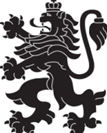 РЕПУБЛИКА БЪЛГАРИЯМинистерство на здравеопазванетоРегионална здравна инспекция-ДобричСЕДМИЧЕН ОПЕРАТИВЕН БЮЛЕТИН НА РЗИ-ДОБРИЧза периода – 24.11- 30.11.2023 г. (48-ма седмица)  0-4 г.5-14 г.15-29 г.30-64 г+65 г.общоЗаболяемост %оо25259837096,82 %оо